Памятка бронхиальная астмаЧто такое бронхиальная астма?Бронхиальная астма – хроническое воспалительное заболевание органов дыхания, основными признаками которого являются приступы одышки, кашля, а иногда и удушья.Причины бронхиальной астмыПричины бронхиальной астмы весьма разнообразны, а их количество достаточно большое. Тем не менее, как уже и отмечалось, все они делятся на 2 группы – внешние и внутренние.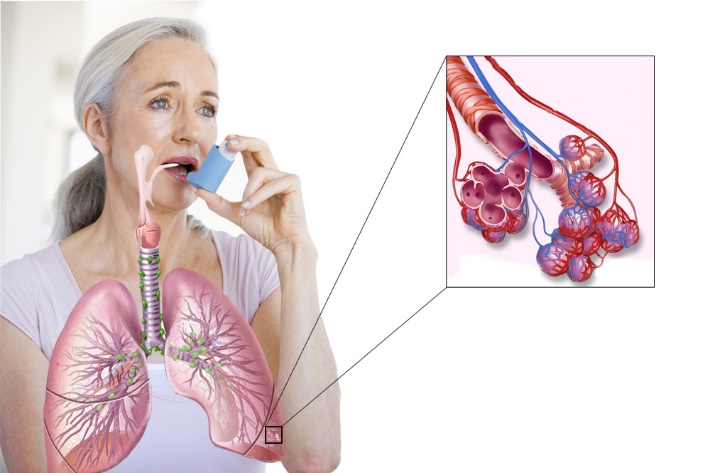 Внешние причины бронхиальной астмыПыль. Домашняя пыль имеет в своем составе большое количество различных частиц и микроорганизмов – отмершие частички кожи, шерсть, химические вещества, пыльца растений, пылевые клещи и их экскременты. Все эти частички пыли, особенно пылевые клещи, являются известными аллергенами, которые при попадании в бронхиальное дерево, провоцируют приступы бронхиальной астмы.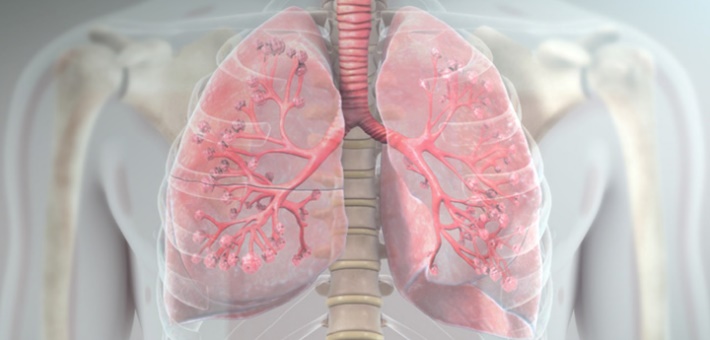 Внутренние причины бронхиальной астмыНаследственная предрасположенность. При наличии у будущих родителей бронхиальной астмы, существует риск появления данной болезни и у ребенка, причем не важно, в каком возрасте после его рождения. Врачи отмечают, что процент заболеваний астмой при наследственном факторе составляет около 30-35%. Если установлен наследственный фактор, такую астму еще называют – атопическая бронхиальная астма.Симптомы бронхиальной астмыПризнаки, или симптомы бронхиальной астмы часто схожи на симптомы бронхита, вегето-сосудистой дистонии (ВСД) и других заболеваний, поэтому, обозначим первые и основные признаки бронхиальной астмы.Важно! Ночью и ранним утром приступы астмы обычно усиливаются.Первые признаки бронхиальной астмыОдышка, особенно после физической нагрузки;Чувство заложенности в груди, удушье;Кашель, сначала сухой, далее с прозрачной мокротой;Чиханье;Учащенное поверхностное дыхание, с чувством сложности выдоха;Хрипение при дыхании, со свистом;Крапивница;Ортопноэ (больной, сидя на кровати или на стуле, крепко за нее держится, ноги спущены на пол, таким образом, ему проще сделать полный выдох).Основные симптомы бронхиальной астмыОбщая слабость, недомогание;Нарушение ритма работы сердца (тахикардия) – пульс во время болезни находится в пределах до 90 уд./мин., а во время приступа, увеличивается до 130 уд./мин.;Хрипение при дыхании, со свистом;Чувство заложенности в груди, удушье;Головная боль, головокружение;Боль в нижней части грудной клетки (при длительных приступах)Симптомы при тяжелом течении заболеванияАкроцианоз и диффузная синюшность кожи;Увеличение сердца;Признаки эмфиземы легких – увеличение грудной клетки, ослабление дыхания;Патологические изменения в структуре ногтевой пластины – ногти трескаются;СонливостьРазвитие второстепенных заболеваний – дерматиты, экзема, псориаз, насморк (ринит).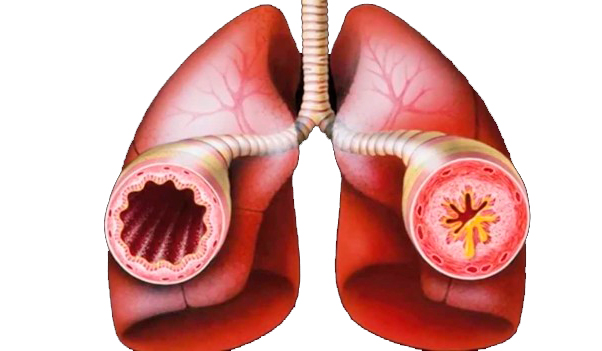 Лечение бронхиальной астмыКак лечить астму? Лечение бронхиальной астмы является кропотливой и длительной работой, которая включает в себя следующие методы терапии:Медикаментозное лечение, включающее в себя базисную терапию, направленную на поддерживающее и противовоспалительное лечение, а также симптоматическую терапию, направленную на купирование сопровождающих астму симптомов;Исключение из жизни пациента факторов развития болезни (аллергенов и др.);Диету;Общее укрепление организма.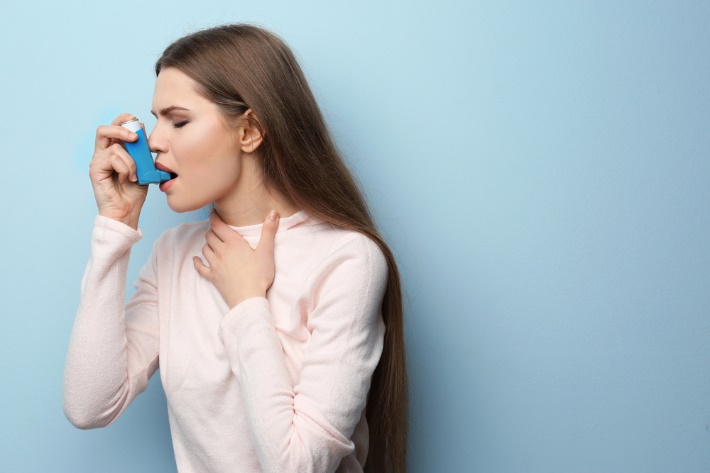 ПрогнозПрогноз при лечении бронхиальной астмы положительный, но во многом зависит от степени, на которой болезнь обнаружена, тщательной диагностики, точного выполнения пациентом всех предписаний лечащего врача, а также ограничения от факторов, которые могут провоцировать приступы данного заболевания. Чем дольше пациент самостоятельно занимается лечением, тем менее благоприятный прогноз лечения.Профилактика бронхиальной астмыПрофилактика бронхиальной астмы включает в себя следующие рекомендации:— Старайтесь выбирать для своего места жительства, а по возможности и работы места с чистой экологической обстановкой – подальше от промышленных районов, стройки, большого скопления транспортных средств;— Откажитесь от курения (в том числе и пассивного), алкогольных напитков;— Делайте в своем доме и на рабочем месте влажную уборку не менее 2 раз в неделю;— Чаще проветривайте помещение, в котором Вы живете/работаете;— Избегайте стресса, или же научитесь адекватно реагировать на жизненные сложности и преодолевать их;— Старайтесь в еде отдавать предпочтение пище, обогащенной витаминами и минералами;— На работе с высокой запыленностью или загазованностью, носите защитные маски, а по возможности, смените ее на менее вредную;— Подумайте, может Вам уже стоит отказаться от лака для волос? — Соблюдайте правила личной гигиены;   — Лекарственные препараты принимайте только после консультации с врачом.